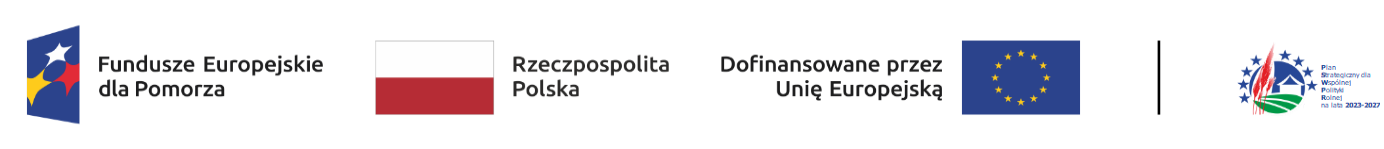 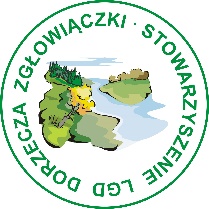 PROJEKTKRYTERIA WYBORU GRANTOBIORCÓWWRAZ Z PROCEDURĄ USTALANIA LUB ZMIANY KRYTERIÓWLGD określi kryteria wyboru operacji (grantów) o charakterze rankingującym, których zastosowanie zapewni najefektywniejszy wybór operacji pasujących do zaplanowanych do realizacji przedsięwzięć. Sposób wyboru i oceny operacji oraz sposób ustanowienia kryteriów w ramach LGD będzie zgodny z wymogami określonymi dla programów w tym z kryteriami wyboru projektów ustanowionych w ramach EFS+ Programu: Fundusz Europejskie dla Kujaw i Pomorza 2021-2027  a projekty będą wybierane zgodnie z zasadami i warunkami obowiązującymi dla EFS+. Kryteria wyboru zostaną opracowane w oparciu o diagnozę obszaru w sposób zapewniający realizację celów i osiągnięcie zaplanowanych wskaźników. LGD zapewni partycypacyjne metody tworzenia kryteriów. W proces zostaną zaangażowani przedstawiciele wszystkich interesariuszy procesu wdrażania LSR – przedstawiciele grup interesu publicznego, gospodarczego i społecznego jak również przedstawiciele zdiagnozowanych w ramach LSR grup w niekorzystnej sytuacji –tworząc zespół roboczy. Wypracowany projekt kryteriów wyboru przez zespół zostanie zamieszczony na stronie internetowej LGD oraz będzie dostępny w biurze LGD w ramach procesu konsultacji społecznych. Po zakończeniu tego procesu kryteria wyboru operacji (grantów) zostaną przyjęte uchwałą Zarządu LGD. Organ ten na najbliższym posiedzeniu walnego zebrania członków LGD przedstawi uchwalone kryteria. Podczas wyboru premiowane będą operacje spełniające jedno lub kilka z wymienionych kryteriów:zapewniające racjonalne gospodarowanie zasobami lub ograniczające presję na środowiskodedykowane dla mieszkańców obszarów wiejskich, wykluczonych społecznie ze względu na przynależność do grup zdiagnozowanych, jako grupy w niekorzystnej sytuacji,w partnerstwieinnowacyjne, gdzie innowacja jest określona na poziomie LSR.W trakcie realizacji LSR możliwe będą zmiany kryteriów wyboru operacji (grantów) mogą one wynikać  z m.in. :1) zmian warunków społeczno-gospodarczych obszaru objętego LSR, 2) trudności w procesie wyboru zgłoszone przez członków Rady,3) niemożności osiągnięcia zakładanych wskaźników.4) wezwania Samorządu Województwa5) zmian przepisów prawa.Opis procedury zmiany kryteriów:1. Uprawnienia do wystąpienia o zmianę lokalnych kryteriów wyboru ma Rada, Zarząd lub członkowie LGD.2. Wszyscy uprawnieni zgłaszają pisemnie propozycje zmian kryteriów wraz ze szczegółowym uzasadnieniem.3. Propozycje zmian kryteriów są poddawane konsultacjom społecznym poprzez zamieszczenie ich na  stronie internetowej LGD.4. Propozycje zmian są rozpatrywane na najbliższym posiedzeniu Zarządu, gdzie podejmuje się uchwałę o przyjęciu bądź odrzuceniu proponowanych zmian w kryteriach, według, których są oceniane operacje.5. W przypadku zmiany kryteriów, będą one obowiązywać dla konkursów ogłoszonych po dniu zatwierdzenia zmian przez Zarząd. Jeśli na podstawie umowy o warunkach i sposobie realizacji strategii rozwoju lokalnego kierowanego przez społeczność Samorząd Województwa będzie wymagał uzgodnienia zmienianych kryteriów, to LGD dokona stosownych uzgodnień przed Zarządem.6. W przypadku zmiany kryteriów Biuro LGD przygotowuje nowe karty oceny według kryteriów wyboru w oparciu o wprowadzone zmiany.     KRYTERIA WYBORU GRANTOBIORCÓW W RAMACH             PRZEDSIĘWZIĘCIA 1.3 LSR:  KULTYWOWANIE LOKALNEGO DZIEDZITWA OBSZARU DZIŁANIA LGD               Operacje realizowane w ramach programu: Plan Strategiczny dla Wspólnej Polityki Rolnej na lata 2021-2027.     Priorytet 13.1 LEADER/Rozwój Lokalny Kierowany przez Społeczność (RLKS) KRYTERIA WYBORU GRANTOBIORCÓW W RAMACH         PRZEDSIĘWZIĘCIA 2 LSR:  DZIAŁANIE W ZAKRESIE WZMOCNIENIA KAPITAŁU SPOŁECZNEGO NA OBSZARZE LGD  Operacje realizowane w ramach programu: Fundusze Europejskie dla Kujaw i Pomorza na lata 2021-2027.   Priorytet FEKP.07 FUNDUSZE EUROPEJSKIE NA ROZWÓJ LOKALNYKryteria wyboru wspólne dla typu projektu: ochrona dziedzictwa Kryteria wyboru wspólne dla typu projektu: ochrona dziedzictwa Kryteria wyboru wspólne dla typu projektu: ochrona dziedzictwa Kryteria wyboru wspólne dla typu projektu: ochrona dziedzictwa Kryteria wyboru wspólne dla typu projektu: ochrona dziedzictwa Lp.KryteriumUzasadnieniePunktacjaŹródło weryfikacji kryterium1.Siedziba, oddział lub filia podmiotu znajduje się na obszarze LGD W ramach kryterium preferuje się wnioskodawców którzy posiadają siedzibę, oddział lub filię na obszarze LGD na dzień składania wniosku o powierzenie grantu do LGD. Kryterium będzie weryfikowane na podstawie informacji zawartych we wniosku o powierzenie grantu. Kryterium ma na celu aktywizacje lokalnych podmiotów. Jeśli wnioskodawca spełni dane kryterium otrzyma 10 pkt., jeśli kryterium nie zostanie spełnione - otrzyma 0 pkt.Kryterium to jest mierzalne, pozwala bowiem na precyzyjne określenie czy siedziba/oddział/filia  podmiotu  znajduje się na obszarze LGD na dzień składania wniosku do LGD i z  tego tytułu wnioskodawcy przypisuje się określoną liczbę punktów.0 pkt – brak siedziby, oddziału lub filii na obszarze LGD albo10 pkt – siedziba, oddział lub filia pomiotu znajduje  się na obszarze LGD Kryterium będzie weryfikowane w oparciu o dane zawarte we wniosku, dane z KRS/rejestr ARiMR.2.Partnerstwo w realizacji projektu W ramach kryterium preferuje się granty, realizowane w partnerstwie.W ramach LSR zapewniono integrację partnerów zarówno na etapie tworzenia LSR jak również na etapie wdrażania.  Kryterium przyczyni się do osiągniecia zakładanych celów i rezultatów. Kryterium będzie weryfikowane na podstawie dołączonego do wniosku o powierzenie grantu - porozumienia o współpracy wskazującego partnerów oraz przypisane im zadania i zakres współpracy (draft porozumienia zostanie załączony do dokumentacji konkursowej)Jeśli wnioskodawca spełni dane kryterium otrzyma 10 pkt., jeśli kryterium nie zostanie spełnione - otrzyma 0 pkt.Kryterium to jest mierzalne, pozwala bowiem na precyzyjne określenie czy w ramach realizowanego projektu nastąpiło zawarcie partnerstwa na dzień składania wniosku do LGD i z  tego tytułu wnioskodawcy przypisuje się określoną liczbę punktów.0 pkt – grant nie będzie realizowany w partnerstwie.10 pkt – grant będzie realizowany w partnerstwie.Kryterium będzie weryfikowane na podstawie informacji zawartych we wniosku i załącznika do wniosku o powierzenie grantu - porozumienia o współpracy.3.Grant zakłada realizację zadań o charakterze innowacyjnym Premiowane będą projekty objęte grantem zakładające realizacje zadań o charakterze innowacyjnym na obszarze objętym LSRPrzez innowacyjność rozumie się zmianę mającą na celu wdrożenie nowego na obszarze objętym LSR lub znacząco udoskonalonego produktu, usługi, procesu, organizacji lub nowego sposobu wykorzystania lub zmobilizowania istniejących lokalnych zasobów przyrodniczych, historycznych, kulturowych czy społecznych (kontekst lokalny) –definicja innowacyjności.Stopień oryginalności zmian w innowacyjności: Kreatywne – powstają w wyniku autorskiego pomysłu, dotyczą nowych produktów, usług, procesów lub organizacji.Imitujące - wzorowane na wcześniej powstałych produktach, usługach, procesach lub organizacji.     Dotyczące nowego sposobu wykorzystania lub zmobilizowania istniejących lokalnych zasobów przyrodniczych, historycznych, kulturowych czy społecznych. Pozorne – w rzeczywistości nie są to innowacje w skali LSR. Są to jedynie zmiany oferujące rzekome nowości.Jeśli wnioskodawca spełni dane kryterium w stopniu kreatywnym otrzyma 5 pkt. / w stopniu imitującym otrzyma 3 pkt. jeśli kryterium nie zostanie spełnione - otrzyma 0 pkt.Punkty w ramach kryterium nie sumują się.0 pkt – grant nie zakłada realizacji działań  o charakterze innowacyjnym3 pkt - grant zakłada realizację działań  o charakterze innowacyjnym w stopniu imitującym5 pkt - grant zakłada realizację działań  o charakterze innowacyjnym w stopniu kreatywnymKryterium weryfikowane na podstawie informacji zawartych we wniosku o powierzenie grantu4..Odbiorcy projektu Premiowane będą projekty objęte grantem, zakładające wyższą  liczbę osób korzystających z działań objętych projektem, co przyczyni się do osiągniecia lepszych efektów we wdrażaniu celów LSR. Większa ilość odbiorów przyczyni się do osiągania wyższych wskaźników produktu i rezultatuKryterium to jest mierzalne, pozwala bowiem na precyzyjne określenie ile osób będzie korzystało z działań określonych w projekcie. Jeśli z działań  zaplanowanych  w projekcie skorzysta więcej niż 25 osób wnioskodawca otrzyma 5 pkt. Jeżeli odbiorców zadań będzie 25 osób i mniej - otrzyma 0 pkt. 0 pkt – liczba osób korzystających z działań wskazanych w projekcie wynosi jest równa lub mniejsza niż 25 osób.5 pkt - liczba osób korzystających z działań wskazanych w projekcie jest większa niż 25 osób.Kryterium weryfikowane na podstawie informacji zawartych we wniosku o powierzenie grantu5.Prawidłowość przygotowania budżetu projektu w kontekście planowanych działańOcenie podlega niezbędność planowanych wydatków w budżecie projektu i jego prawidłowość:a) czy wynikają one bezpośrednio z opisanych działań oraz przyczyniają się do osiągnięcia produktów i rezultatów projektu,b) czy nie ujęto wydatków, które wykazano, jako potencjał wnioskodawcy (chyba, że stanowią wkład własny),c)  czy są zgodne ze stawkami rynkowymi,d) poprawność wyliczenia budżetu (cen jednostkowych, wartości/łącznie)e) czy są zgodne z zapisami ogłoszenia o naborze/ regulaminem konkursu.Wszystkie wskazane powyżej kwestie oceniane są łącznie. 0 pkt-  przyznaje się projektowi, który w ramach oceny uzyskał jedną lub więcej negatywnych odpowiedzi w ramach pkt (a-e)  5 pkt -  przyznaje się projektowi, który  uzyskał pozytywne odpowiedzi na wszystkie pkt (a-e)Kryterium weryfikowane na podstawie informacji zawartych we wniosku o powierzenie grantu6.Wnioskodawca (bądź pracownik  wnioskodawcy /przedstawiciel organizacji odpowiedzialny za napisanie wniosku) brał udział w doradztwie organizowanym przez Stowarzyszenie LGD Dorzecza Zgłowiączki w ramach danego naboruW ramach kryterium wnioskodawca otrzymuje punkty, jeśli skorzystał ze wsparcia doradczego oferowanego przez LGD w formie bezpośredniej wizyty w biurze LGD w ramach konkursu, na który składa wniosek o powierzenie grantu. Przy udzielaniu punktów weryfikowany jest rejestr doradztwa dot. danego naboru, na który wnioskodawca złożył wniosek o powierzenie grantu. Osoba uczestnicząca w doradztwie może reprezentować tylko jeden podmiot.Doradztwo odbywa się zgodnie z przyjętymi zasadami udzielania wsparcia na projekty objęte grantem zamieszczonymi w  regulaminie naboru.W przypadku uczestnictwa w doradztwie pracownika wnioskodawcy konieczne jest również dołączenie oświadczenia wnioskodawcy o zatrudnieniu pracownika, w przypadku organizacji pozarządowych – upoważnienie instytucji. Załączenie dokumentów: oświadczenia /upoważnienia nie dotyczy osób upoważnionych do reprezentowania instytucji) Jeśli wnioskodawca (jego pracownik/ przedstawiciel organizacji) brał udział w doradztwie, to otrzyma 5 pkt , jeśli nie –    0 pkt.Kryterium jest mierzalne, bowiem na podstawie dokumentacji (rejestru doradztwa) pozwala przypisać projektowi określoną ilość punktów, jego zastosowanie zwiększa szanse na przygotowanie przez przeszkolonych Wnioskodawców wysokiej jakości dokumentacji do wniosków  o granty. Uwagi: Osoba uczestnicząca w doradztwie może reprezentować tylko jeden podmiot.0 pkt – wnioskodawca (jego pracownik/przedstawiciel organizacji) nie brał udziału w doradztwie albo5 pkt – wnioskodawca (jego pracownik/przedstawiciel organizacji) brał udział  w doradztwie.Kryterium weryfikowane na podstawie rejestru doradztwa, załącznika- oświadczenia wnioskodawcy 
o zatrudnieniu pracownika (jeśli dotyczy), 
w przypadku organizacji pozarządowych – upoważnienie instytucji (jeśli dotyczy).7. Wnioskodawca (bądź pracownik  wnioskodawcy/przedstawiciel organizacji odpowiedzialny za napisanie wniosku)skorzystał zeszkolenia w zakresieopracowania projektu objętego grantem zorganizowanegoprzez LGD Dorzecza Zgłowiączki w ramach danego naboru.W ramach kryterium wnioskodawca otrzymuje punkty, jeśli skorzystał ze szkolenia oferowanego przez LGD w ramach danego konkursu. Przy udzielaniu punktów weryfikowana jest lista obecności  ze szkolenia dla danego naboru.Osoba uczestnicząca w szkoleniu może reprezentować tylko jeden podmiot.W przypadku uczestnictwa w szkoleniu pracownika wnioskodawcy konieczne jest również dołączenie oświadczenia wnioskodawcy o zatrudnieniu pracownika, w przypadku organizacji pozarządowych – upoważnienie instytucji. Załączenie dokumentów: oświadczenia /upoważnienia nie dotyczy osób upoważnionych do reprezentowania instytucji) Jeśli wnioskodawca (jego pracownik/ przedstawiciel organizacji) brał udział w doradztwie, to otrzyma 5 pkt , jeśli nie –    0 pkt.Kryterium jest mierzalne, bowiem na podstawie dokumentacji (listy obecności ) pozwala przypisać projektowi określoną ilość punktów. Jego zastosowanie zwiększa szanse na przygotowanie przez przeszkolonych Wnioskodawców wysokiej jakości dokumentacji.Uwagi: Osoba uczestnicząca w doradztwie może reprezentować tylko jeden podmiot.0 pkt – wnioskodawca (jego pracownik /przedstawiciel organizacji) nie brał udziału 
w szkoleniu  albo5 pkt – wnioskodawca (jego pracownik/przedstawiciel organizacji) brał udział w szkoleniu.8.Wnioskowana wartość grantu(dofinansowanie ze środkówPremiowane będą projekty objęte grantem, zakładające niższą niż maksymalna wartość grantu określona w konkursie. Większa ilość realizowanych projektów  przyczyni się do osiągania wyższych wskaźników produktu i rezultatu. Kryterium jest mierzalne, bowiem na podstawie dokumentacji pozwala przypisać projektowi określoną ilość punktów. Jego zastosowanie zwiększa szanse na przygotowanie przez przeszkolonych Wnioskodawców wysokiej jakości dokumentacji0 pkt – wnioskowana wartość grantu  wynosi więcej niż 45 000zł.5 pkt – wnioskowana wartość grantu jest równia lub niższa od  45 000zł Kryterium weryfikowane na podstawie informacji zawartych we wniosku o powierzenie grantu9.Wnioskodawca we wniosku o powierzenie grantu zawarł informacje o promocji grantu i LGD W ramach danego kryterium oceniane będzie czy wnioskodawca zakłada w wyniku otrzymania grantu  dofinansowania promocję realizowanego grantu i LGD (LSR). Informowanie o pomocy otrzymanej z UE jest obowiązkiem Wnioskodawcy. LGD w ramach tego kryterium premiuje wyłącznie projekty, które dane kryterium będą realizowały poprzez prasę i/lub stronę internetową i/lub media społecznościowe. LGD nie premiuje projektów, które zamieszczają informacje o promocji projektu wynikających z zobowiązań wskazanych w umowie o powierzenie grantu tj. tablica informacyjna, tablica pamiątkowa, plakat. Preferowane będą projekty, które dane kryterium będą realizowały poprzez prasę i/lub stronę internetową i/lub media społecznościowe.  Zawarte na stronie internetowej i/lub w artykule prasowym i/lub media społecznościowe informacje winny zawierać, co najmniej: nazwę i logo Stowarzyszenia LGD Dorzecza Zgłowiączki, logo programów w ramach, których dofinansowany jest projekt.Kryterium będzie spełnione, jeśli wnioskodawca we wniosku, załącznikach opisze w jaki sposób będzie promował grant i LGD. Jest to istotne kryterium, bowiem pozwala na rozpromowanie projektu realizowanego ze środków unijnych za pośrednictwem LGD. Dane kryterium będzie weryfikowane na podstawie informacji zawartych we wniosku/załącznikach. W przypadku, gdy  wnioskodawca planuje promocje grantu i LGD w czterech formach: prasa, strona internetowa, portal społecznościowy (nr1) wnioskodawcy, portal społecznościowy (nr2) wnioskodawcy- otrzyma 20 pkt., gdy wnioskodawca planuje promocje grantu i LGD w trzech formach z: prasa, strona internetowa, portal społecznościowy (nr1) wnioskodawcy, portal społecznościowy (nr2) wnioskodawcy - otrzyma 15 punktów, gdy wnioskodawca planuje promocję projektu i LGD w dwóch formach z : prasa, strona internetowa, portal społecznościowy wnioskodawcy (nr1), portal społecznościowy (nr2) – otrzyma 10 punktów,  gdy wnioskodawca planuje promocję projektu i LGD w jednej formie z : prasa, strona internetowa, portal społecznościowy wnioskodawcy (nr1), portal społecznościowy (nr2)– otrzyma 5 punktów. Za brak promocji wnioskodawca otrzyma 0 pkt. Wyjaśnienie: Portale społecznościowe wnioskodawcy rozumiane są jako Facebook, Instagram, tik –tok. (dla przykładu: Facebook to jeden portal społecznościowy wnioskodawcy, Instagram to kolejny portal społecznościowy wnioskodawcy).Dane kryterium jest mierzalne – pozwala przypisać projektowi określoną ilość punktów na podstawie informacji zawartych  w dokumentach, adekwatne do  analizy i diagnozy obszaru LSR.0 pkt – brak promocji albo 5 pkt – zaplanowano tylko jedną formę promocji albo10 pkt – zaplanowano, co najmniej dwie formy promowania albo15 pkt – zaplanowano, co najmniej trzy formy promowania albo20 pkt – zaplanowano, co najmniej cztery formy promowania.Kryterium weryfikowane na podstawie informacji zawartych we wniosku o powierzenie grantu lub załącznika do wniosku o powierzenie grantu 10. Termin realizacji  projektuPreferowane będą projekty z krótkim terminem realizacji.Kryterium będzie spełnione jeśli wnioskodawca we wniosku określi termin realizacji  projektu, który nie będzie przekraczał 12 miesięcy otrzyma 5 punktów, jeśli okres ten przekroczy 12 miesięcy – 0 punktówDane kryterium jest mierzalne – pozwala przypisać projektowi określoną ilość punktów na podstawie informacji zawartych  We wniosku o przyznanie pomocy,0 pkt – termin realizacji projektu powyżej 12 miesięcy5 pkt – termin realizacji projektu nie przekracza 12 miesięcyKryterium weryfikowane na podstawie informacji zawartych we wniosku o powierzenie grantuMinimalna liczba punktów:      35 pkt               Maksymalna Liczba punktów: 75 pktKryterium rozstrzygające: kryterium 2- Partnerstwo w realizacji projektu.Minimalna liczba punktów:      35 pkt               Maksymalna Liczba punktów: 75 pktKryterium rozstrzygające: kryterium 2- Partnerstwo w realizacji projektu.Minimalna liczba punktów:      35 pkt               Maksymalna Liczba punktów: 75 pktKryterium rozstrzygające: kryterium 2- Partnerstwo w realizacji projektu.Minimalna liczba punktów:      35 pkt               Maksymalna Liczba punktów: 75 pktKryterium rozstrzygające: kryterium 2- Partnerstwo w realizacji projektu.Minimalna liczba punktów:      35 pkt               Maksymalna Liczba punktów: 75 pktKryterium rozstrzygające: kryterium 2- Partnerstwo w realizacji projektu.Kryteria wyboru wspólne dla działań:                                                                                                                                          Wsparcie dzieci i młodzieży poza edukacją. Aktywizacja edukacyjna osób dorosłych.Wsparcie integracji społecznej.  Kryteria wyboru wspólne dla działań:                                                                                                                                          Wsparcie dzieci i młodzieży poza edukacją. Aktywizacja edukacyjna osób dorosłych.Wsparcie integracji społecznej.  Kryteria wyboru wspólne dla działań:                                                                                                                                          Wsparcie dzieci i młodzieży poza edukacją. Aktywizacja edukacyjna osób dorosłych.Wsparcie integracji społecznej.  Kryteria wyboru wspólne dla działań:                                                                                                                                          Wsparcie dzieci i młodzieży poza edukacją. Aktywizacja edukacyjna osób dorosłych.Wsparcie integracji społecznej.  Kryteria wyboru wspólne dla działań:                                                                                                                                          Wsparcie dzieci i młodzieży poza edukacją. Aktywizacja edukacyjna osób dorosłych.Wsparcie integracji społecznej.  Lp.KryteriumUzasadnieniePunktacjaŹródło weryfikacji kryterium1.Siedziba, oddział lub filia podmiotu znajduje się na obszarze LGD W ramach kryterium preferuje się wnioskodawców którzy posiadają siedzibę, oddział lub filię na obszarze LGD na dzień składania wniosku o powierzenie grantu do LGD. Kryterium będzie weryfikowane na podstawie informacji zawartych we wniosku o powierzenie grantu. Jeśli wnioskodawca spełni dane kryterium otrzyma 10 pkt., jeśli kryterium nie zostanie spełnione - otrzyma 0 pkt.Kryterium to jest mierzalne, pozwala bowiem na precyzyjne określenie czy siedziba podmiotu  znajduje się na obszarze LGD na dzień składania wniosku do LGD. i z  tego tytułu wnioskodawcy przypisuje się określoną liczbę punktów.0 pkt – brak siedziby, oddziału lub filii na obszarze LGD albo10 pkt – siedziba, oddział lub filia pomiotu znajduje  się na obszarze LGD Kryterium będzie weryfikowane w oparciu o dane zawarte we wniosku, KRS,rejestru ARiMR .2. Wsparcie uczestników w niekorzystnej sytuacjiW ramach kryterium preferuje się operacje, które w pierwszej kolejności będą kierowane do uczestników – osób znajdujących się w niekorzystnej sytuacji  opisanych w LSR, tj.:a)	kobiety,b)	osoby poszukujące zatrudnienia, c)	osoby z niepełnosprawnościami i ich opiekunowie.W ramach danego kryterium oceniane będzie czy wnioskodawca w ramach wskazanych kryteriów rekrutacji uczestników wskazał kryteria premiujące dla uczestników znajdujących  się w niekorzystnej sytuacji określonych w LSR.WYJAŚNIENIEGrupa a) i b)  nie ma zastosowania do grantów realizowanych w ramach działania WSPARCIE DZIECI I MŁODZIEŻYGrupa b)  nie ma zastosowania do grantów realizowanych w ramach działania WSPIERANIE INTEGRACJI SPOŁECZNEJKryterium będzie spełnione, jeśli wnioskodawca we wniosku  - w kryteriach rekrutacji uczestników wskaże kryteria premiujące dla uczestników pochodzących  z grup znajdujących się w niekorzystnej sytuacji określnych w LSR. Jest to istotne kryterium, dla realizacji LSR ponieważ pozwala na kierowanie wsparcia w pierwszej kolejności do grup zdiagnozowanych w LSR. Dane kryterium będzie weryfikowane na podstawie informacji zawartych we wniosku o powierzenie grantu. W przypadku, gdy wnioskodawca w kryteriach rekrutacji uczestników zawrze kryterium premiujące dla osób z grup znajdujących się w niekorzystnej sytuacji otrzyma 10 pkt.  Jeśli wnioskodawca nie wskaże  takiego kryterium  otrzyma 0 pkt. Dane kryterium jest mierzalne – pozwala przypisać projektowi określoną ilość punktów na podstawie informacji zawartych w dokumentach, adekwatne do analizy potrzeb i  potencjału LSR.0 pkt – wnioskodawca w kryteriach  rekrutacji uczestników grantu nie wskazał kryterium premiującego dla uczestników z grup znajdujących się w niekorzystnej sytuacji opisanych w LSR 10 pkt – wnioskodawca w kryteriach  rekrutacji uczestników grantu wskazał kryterium premiujące dla uczestników z grup znajdujących się w niekorzystnej sytuacji opisanych w LSR Kryterium będzie weryfikowane w oparciu o dane zawarte we wniosku.3.Prawidłowość przygotowania budżetu projektu w kontekście planowanych działańOcenie podlega niezbędność planowanych wydatków w budżecie projektu i jego prawidłowość:a) czy wynikają one bezpośrednio z opisanych działań oraz przyczyniają się do osiągnięcia produktów i rezultatów projektu,b) czy nie ujęto wydatków, które wykazano, jako potencjał wnioskodawcy (chyba, że stanowią wkład własny),c) czy są zgodne ze stawkami rynkowymi,d) poprawność wyliczenia budżetu (cen jednostkowych, wartości/łącznie)e) czy są zgodne z zapisami ogłoszenia o naborze/ regulaminem konkursu.Wszystkie wskazane powyżej kwestie oceniane są łącznie. 0 pkt-  przyznaje się projektowi, który w ramach oceny uzyskał jedną lub więcej negatywnych odpowiedzi w ramach pkt (a-e) 5 pkt -  przyznaje się projektowi, który  uzyskał pozytywne odpowiedzi na wszystkie pkt (a-e)Kryterium weryfikowane na podstawie wniosku o powierzenie grantu 4.Wnioskodawca we wniosku o powierzenie grantu zawarł informacje o promocji grantu i LGD W ramach danego kryterium oceniane będzie czy wnioskodawca zakłada w wyniku otrzymania grantu  promocję realizowanego grantu i LGD (LSR). Informowanie o pomocy otrzymanej z UE jest obowiązkiem  Wnioskodawcy. LGD w ramach tego kryterium premiuje wyłącznie projekty, które dane kryterium będą realizowały poprzez prasę i/lub stronę internetową i/lub media społecznościowe. LGD nie premiuje projektów, które zamieszczają informacje o promocji projektu wynikających z zobowiązań wskazanych w umowie o powierzenie grantu tj. tablica informacyjna, tablica pamiątkowa, plakat. Preferowane będą projekty, które dane kryterium będą realizowały poprzez prasę i/lub stronę internetową i/lub media społecznościowe.  Zawarte na stronie internetowej i/lub w artykule prasowym i/lub media społecznościowe informacje winny zawierać, co najmniej: nazwę i logo Stowarzyszenia LGD Dorzecza Zgłowiączki, logo programów w ramach, których dofinansowany jest projekt, wysokość otrzymanego grantu. Kryterium będzie spełnione, jeśli wnioskodawca we wniosku, załącznikach opisze w jaki sposób będzie promował grant i LGD. Jest to istotne kryterium, bowiem pozwala na rozpromowanie projektu realizowanej ze środków unijnych za pośrednictwem LGD. Dane kryterium będzie weryfikowane na podstawie informacji zawartych we wniosku/załącznikach. W przypadku, gdy  wnioskodawca planuje promocje grantu i LGD w czterech formach: prasa, strona internetowa, portal społecznościowy (nr1) wnioskodawcy, portal społecznościowy (nr2) wnioskodawcy- otrzyma 20 pkt., gdy wnioskodawca planuje promocje grantu i LGD w trzech z form: prasa, strona internetowa, portal społecznościowy (nr1) wnioskodawcy, portal społecznościowy (nr2) wnioskodawcy - otrzyma 15 punktów, gdy wnioskodawca planuje promocję projektu i LGD w dwóch formach z : prasa, strona internetowa, portal społecznościowy wnioskodawcy (nr1), portal społecznościowy (nr2) – otrzyma 10 punktów,  gdy wnioskodawca planuje promocję projektu i LGD w jednej formie z  : prasa, strona internetowa, portal społecznościowy wnioskodawcy (nr1), portal społecznościowy (nr2) – otrzyma 5. Za brak promocji wnioskodawca otrzyma 0 pkt. Wyjaśnienie: Portale społecznościowe wnioskodawcy rozumiane są jako Facebook, Instagram, tik –tok. (dla przykładu: Facebook to jeden portal społecznościowy wnioskodawcy, Instagram to kolejny portal społecznościowy wnioskodawcy).Dane kryterium jest mierzalne – pozwala przypisać projektowi określoną ilość punktów na podstawie informacji zawartych   we wniosku/ załączniku, adekwatne do  analizy i diagnozy obszaru LSR.0 pkt – brak promocji albo 5 pkt – zaplanowano tylko jedną formę promocji albo10 pkt – zaplanowano, co najmniej dwie formy promowania albo15 pkt – zaplanowano, co najmniej trzy formy promowania albo20 pkt – zaplanowano, co najmniej cztery formy promowania.Preferowane będą projekty, które  dane kryterium będą realizowały poprzez stronę internetową, prasę, portale społecznościowe. Kryterium weryfikowane na podstawie wniosku o powierzenie grantu lub załącznika do wniosku o powierzenie grantu 5.Wnioskodawca (bądź pracownik  wnioskodawcy/ przedstawiciel organizacji odpowiedzialny za napisanie wniosku) brał udział w doradztwie organizowanym przez Stowarzyszenie LGD Dorzecza Zgłowiączki w ramach danego naboruW ramach kryterium wnioskodawca otrzymuje punkty, jeśli skorzystał ze wsparcia doradczego oferowanego przez LGD w formie bezpośredniej wizyty w biurze LGD w ramach konkursu, na który składa wniosek o powierzenie grantu. Przy udzielaniu punktów weryfikowany jest rejestr doradztwa dot. danego naboru, na który wnioskodawca złożył wniosek o powierzenie grantu. Osoba uczestnicząca w doradztwie może reprezentować tylko jeden podmiot.Doradztwo odbywa się zgodnie z przyjętymi zasadami udzielania wsparcia na projekty objęte grantem zamieszczonymi w  regulaminie naboru.W przypadku uczestnictwa w doradztwie pracownika wnioskodawcy konieczne jest również dołączenie oświadczenia wnioskodawcy o zatrudnieniu pracownika, w przypadku organizacji pozarządowych – upoważnienie instytucji. Załączenie dokumentów: oświadczenia /upoważnienia nie dotyczy osób upoważnionych do reprezentowania instytucji) Jeśli wnioskodawca (jego pracownik/ przedstawiciel organizacji) brał udział w doradztwie, to otrzyma 5 pkt , jeśli nie –    0 pkt.Kryterium jest mierzalne, bowiem na podstawie dokumentacji (rejestru doradztwa) pozwala przypisać projektowi określoną ilość punktów, jego zastosowanie zwiększa szanse na przygotowanie przez przeszkolonych Wnioskodawców wysokiej jakości dokumentacji do wniosków  o granty. Uwagi: Osoba uczestnicząca w doradztwie może reprezentować tylko jeden podmiot.0 pkt – wnioskodawca (jego pracownik/przedstawiciel organizacji) nie brał udziału w doradztwie albo5 pkt – wnioskodawca (jego pracownik/przedstawiciel organizacji) brał udział  w doradztwie.Kryterium weryfikowane na podstawie rejestru doradztwa, załącznika- oświadczenia grantobiorcy 
o zatrudnieniu pracownika (jeśli dotyczy), 
w przypadku organizacji pozarządowych – upoważnienie instytucji (jeśli dotyczy).6. Wnioskodawca (bądź pracownik  wnioskodawcy/ przedstawiciel organizacji odpowiedzialny za napisanie wniosku) skorzystał zeszkolenia w zakresieopracowania projektu objętego grantem zorganizowanegoprzez LGD Dorzecza Zgłowiączki w ramach danego naboru.W ramach kryterium wnioskodawca otrzymuje punkty, jeśli skorzystał ze szkolenia oferowanego przez LGD w ramach danego konkursu. Przy udzielaniu punktów weryfikowana jest lista obecności  ze szkolenia dla danego naboru.W przypadku uczestnictwa w szkoleniu pracownika wnioskodawcy konieczne jest również dołączenie oświadczenia wnioskodawcy o zatrudnieniu pracownika, w przypadku organizacji pozarządowych – upoważnienie instytucji. Załączenie dokumentów: oświadczenia /upoważnienia nie dotyczy osób upoważnionych do reprezentowania instytucji) Jeśli wnioskodawca (jego pracownik/ przedstawiciel organizacji) brał udział w doradztwie, to otrzyma 5 pkt , jeśli nie –    0 pkt.Kryterium jest mierzalne, bowiem na podstawie dokumentacji (listy obecności ) pozwala przypisać projektowi określoną ilość punktów. Jego zastosowanie zwiększa szanse na przygotowanie przez przeszkolonych Wnioskodawców wysokiej jakości dokumentacji.Uwagi: Osoba uczestnicząca w doradztwie może reprezentować tylko jeden podmiot0 pkt – wnioskodawca (jego pracownik /przedstawiciel organizacji) nie brał udziału 
w szkoleniu  albo5 pkt – wnioskodawca (jego pracownik/przedstawiciel organizacji) brał udział w szkoleniu.7.Wnioskowana wartość grantu(dofinansowanie ze środkówPremiowane będą projekty objęte grantem, zakładające niższą niżmaksymalna wartość grantu określona w konkursie, co przyczyni się do osiągniecia lepszych efektów we wdrażaniu celów LSR. Większa ilość realizowanych projektów przyczyni się do osiągania wyższych wskaźników produktu i rezultatu. Kryterium będzie weryfikowane w oparciu o wniosek o udzielenie grantu.0 pkt – wnioskowana wartość grantu  wynosi więcej niż 80 000zł.5 pkt – wnioskowana wartość grantu jest równia lub niższa od  80 000zł Kryterium weryfikowane na podstawie wniosku o powierzenie grantu8. Termin realizacji  projektuPreferowane będą projekty z krótkim terminem realizacjiKryterium będzie spełnione jeśli wnioskodawca we wniosku określi termin realizacji  projektu, który nie będzie przekraczał 12 miesięcy otrzyma 5 punktów, jeśli okres ten przekroczy 12 miesięcy – 0 punktówKryterium jest mierzalne, bowiem na podstawie dokumentacji pozwala przypisać projektowi określoną ilość punktów, jego zastosowanie zwiększa szanse na osiągnięcie przez LGD zakładanych wskaźników w zakładanym czasie.  0 pkt – termin realizacji projektu powyżej 12 miesięcy5 pkt – termin realizacji projektu nie przekracza 12 miesięcyKryterium weryfikowane na podstawie wniosku o powierzenie grantu9,Zakres projektu obejmujedziałanie aktywizacyjne z wykorzystaniem  zasobów kulturowych i turystycznych  obszaru LGD W ramach projektu planowane jest działanie aktywizacyjne z wykorzystaniem zasobów kulturowych i turystycznych  obszaru LGD. Kryterium ma na celu  podniesienie poziomu wiedzy i zwiększenie zainteresowania lokalną społecznością, lokalnym dziedzictwem  kulturowym zarówno historycznym, przyrodniczym, tak i naszymi tradycjami. Kryterium uzasadnione zdiagnozowanymi w LSR problemami i potrzebami.0 pkt. – w ramach projektu objętegograntem nie jest planowane działanie aktywizacyjne z wykorzystaniem  zasobów  kulturowych, turystycznych obszaru LGD 5 pkt. –w ramach projektu objętegograntem planowane działanie aktywizacyjne z wykorzystaniem  zasobów  kulturowych, turystycznych obszaru LGD Kryterium weryfikowane w oparciu o informacje zawarte w opisie i budżecie projektu.Minimalna liczba punktów:      35 pkt               Maksymalna Liczba punktów: 70 pktKryterium rozstrzygające: kryterium 2- Wsparcie uczestników w niekorzystnej sytuacjiMinimalna liczba punktów:      35 pkt               Maksymalna Liczba punktów: 70 pktKryterium rozstrzygające: kryterium 2- Wsparcie uczestników w niekorzystnej sytuacjiMinimalna liczba punktów:      35 pkt               Maksymalna Liczba punktów: 70 pktKryterium rozstrzygające: kryterium 2- Wsparcie uczestników w niekorzystnej sytuacjiMinimalna liczba punktów:      35 pkt               Maksymalna Liczba punktów: 70 pktKryterium rozstrzygające: kryterium 2- Wsparcie uczestników w niekorzystnej sytuacjiMinimalna liczba punktów:      35 pkt               Maksymalna Liczba punktów: 70 pktKryterium rozstrzygające: kryterium 2- Wsparcie uczestników w niekorzystnej sytuacji